(Note: Incomplete applications will not be considered)DECLARATION(To be signed at the time of interview only)	I hereby declare that I have carefully read the instructions and particulars supplied to me and that the entries made in this application form are correct to the best of my knowledge and belief. Place:                 		            		Signature of the Applicant Date:	              	(To be signed at the time of interview)(The duly filled application form should be sent to us by email. The hard copy printout of this application form signed and dated by the applicant along with recent passport size photograph and photocopies of relevant certificates and other testimonials in support of age, qualification, experience etc. will be collected at the time of joining. The applicant has to bring all the original certificates at the time of joining for the purpose of verification, along with one set of photocopies)INDIAN INSTITUTE OF SCIENCE EDUCATION AND RESEARCH TIRUPATI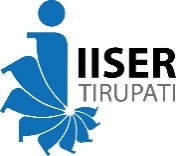 Mangalam (B.O), Tirupati: 517 507 (Andhra Pradesh) IndiaApplication for the post of “Junior Research Fellow / Project Associate – I”1. Name (in block letters): _____________________________________________________________________________________1. Name (in block letters): _____________________________________________________________________________________2. Date of Birth (DD/MM/YY): ____________________________________________________________________________2. Date of Birth (DD/MM/YY): ____________________________________________________________________________3. Address for Communication:  Permanent Address:____________________________________________________________________________________________________________________________________________________________________________________________________________________________________________________________________________________________________________________________________________________________________________________________________________City:____________________________Pin :____________________________City:____________________________Pin :____________________________Phone No.: ______________________________________________________Phone No.: _____________________________________________________*Email: _________________________________________________________*Please make sure that the e-mail ID is correct and legible. 4.Details of University/ Institution Studied (10th onwards, insert cells if necessary):*Please make sure that the e-mail ID is correct and legible. 4.Details of University/ Institution Studied (10th onwards, insert cells if necessary):5. Additional Qualifying Examination(s) Passed (if any):(CSIR/UGC-NET-LS/JRF or GATE)Exam Name   :Year of Passing. :Score/Rank         : 6.Experience (Teaching/Research/Industrial etc.) if any (insert cells if necessary):7. Research project/ Internship: Please explain the research work done (if any) in 200 words, also mention research publications from the work, if any.8. In about 200 words, please write why you are interested in the proposed research area.9. Mention any practical experience in a computational/theory lab. Also mention the purpose for which those techniques/methods/molecules were used. 10. References: Please provide us with details (Name, Affiliations, Institute, email id) of at least two referees who will be able to write a reference letter for you.5. Additional Qualifying Examination(s) Passed (if any):(CSIR/UGC-NET-LS/JRF or GATE)Exam Name   :Year of Passing. :Score/Rank         : 6.Experience (Teaching/Research/Industrial etc.) if any (insert cells if necessary):7. Research project/ Internship: Please explain the research work done (if any) in 200 words, also mention research publications from the work, if any.8. In about 200 words, please write why you are interested in the proposed research area.9. Mention any practical experience in a computational/theory lab. Also mention the purpose for which those techniques/methods/molecules were used. 10. References: Please provide us with details (Name, Affiliations, Institute, email id) of at least two referees who will be able to write a reference letter for you.11. Personal Information:11. Personal Information:12. Mailing information:Send the completed application by email in Adobe PDF format to padmabati.mondal@labs.iisertirupati.ac.in, (Mention in the subject line “Application for the post of “Junior Research Fellow/Project Associate - I”) on or before 14th March 2024)12. Mailing information:Send the completed application by email in Adobe PDF format to padmabati.mondal@labs.iisertirupati.ac.in, (Mention in the subject line “Application for the post of “Junior Research Fellow/Project Associate - I”) on or before 14th March 2024)